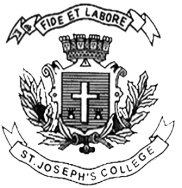 ST. JOSEPH’S COLLEGE (AUTONOMOUS), BANGALORE-27OPEN ELECTIVE: IV SEMESTERSEMESTER EXAMINATION- APRIL 2019ZO-OE-4116- A Journey in to Animal World and Human LifeTime: 1 ½ hrs									Maximum marks: 35This question paper has two printed pages and three partsAnswer the following questions. Each question carries 1 mark		10 x 1 = 10Cirrhosis is a pathological condition of __________________.Brain		B. Kidney		C. Heart	D. Liver___________________is an example of a malarial parasite.Sycon		B. Plasmodium		C. Asterias	D. AscarisAn universal donor has _____________________ blood group.‘A’ Group	B. ‘AB’ Group 	C. ‘B’ Group	D. ‘O’ Group____________________ ,while sucking blood produces an anticoagulant.Earthworm 	B. Leech	C. Aphrodite	D. Nereis AIDS is a _________________________.Virus		B. Infection		C. Disease		D. SyndromeSpleen belongs to _______________ system.Excretory		B. Lymphatic		C. Nervous	D. Reproductive Charring and deep tissue damage indicates _______________ degree burn.Fourth		B. First		C. Second		D. ThirdDown Syndrome is caused by an extra chromosome in chromosome number ______________.10		B. 5		C. 21			D. 15Bird song is an example of ______________ signal.Auditory	B. Olfactory	C. Visual	D. All of Above10.	___________ is the attribution of human traits, emotions, and intentions to non-human entities.Polymorphism	B. Anthropomorphism	C. Metamorphism	D. None of the aboveAnswer any 5 of the following						5 x 2 =10Name the parts of the alimentary canal.Write a brief note on metamorphosis.Name the four biodiversity hotspots in India.What is a key stone species? Give two examples.Define lung capacity.Briefly explain “social insects”.Answer any 3 of the following 						3 x 5 = 15Briefly explain the anatomy of the female reproductive system with a neat labelled diagram.Give brief account of how food is dealt and the process involved in food digestion.Define aquaculture. Differentiate between shell and fin fishery with suitable examples.Describe the flow of blood with a neat labelled diagram of human heart.What is a vector? Name the vector of the following diseasesMalaria		b. Dengue	c. Filaria	d. SchistosomiasisZO-OE-4116-B-19